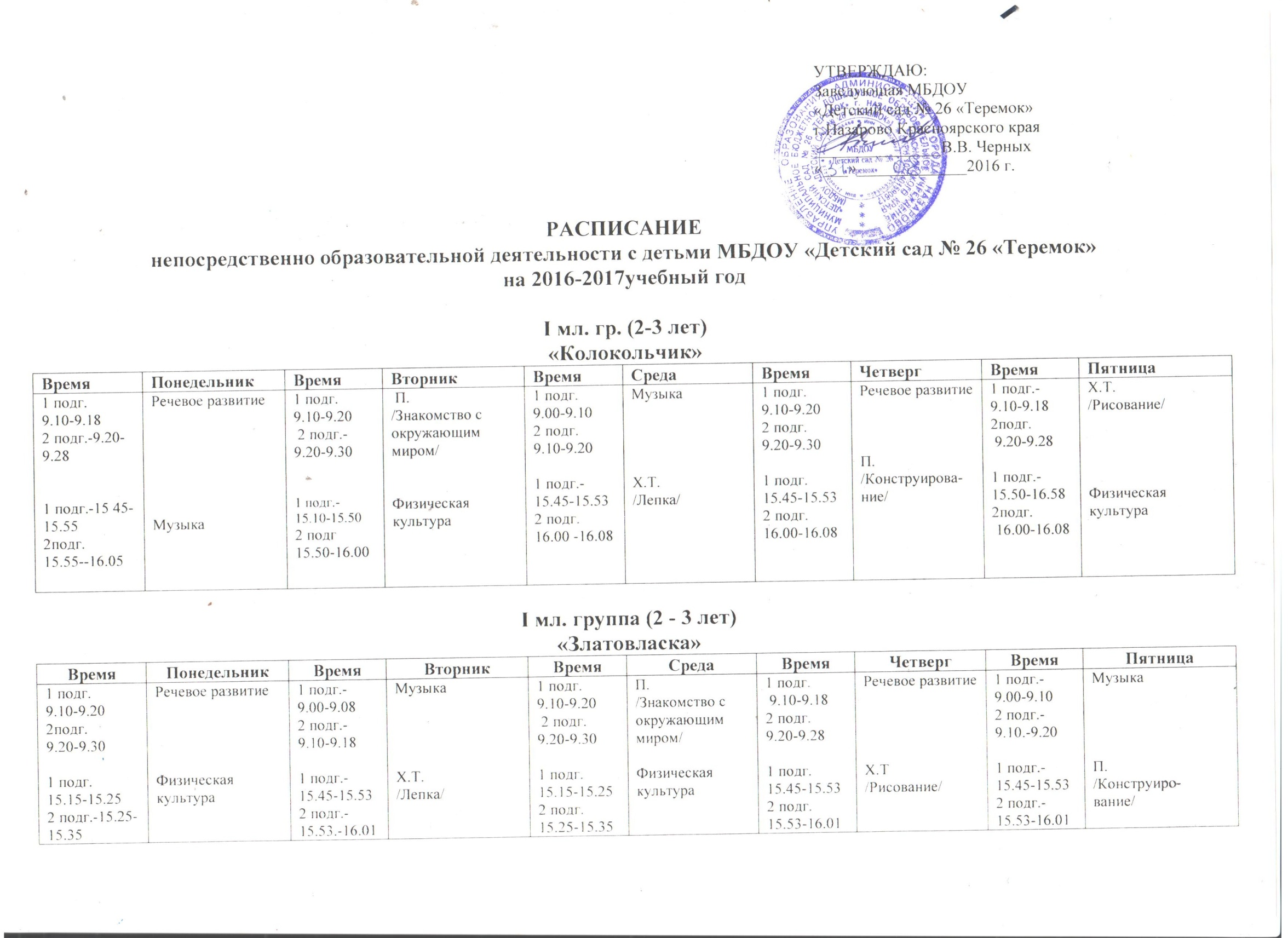 II мл. группа (3 - 4 лет)«Журавлик»II мл. группа «Березка» (3-4 лет)Средняя группа  «Ягодка» (4-5 лет)Средняя группа «Ивушка» (4-5 лет)Средняя группа «Лучик» (4-5 лет)Старшая группа «Росинка» (5-6 лет)Старшая группа «Аленушка» (5-6 лет)Подготовительная группа «Солнышко» (6-7 лет)Подготовительная группа «Дюймовочка» (6-7 лет)Подготовительная группа «Сказка» 6-7  лет (логопедическая)Старший воспитательМБДОУ «Детский сад № 26 «Теремок»                 _____________       Л.Н.Сорокина                                                 Музыкальное                        2016-2017 уч. г.ФизкультурноеПлаваниеВремяПонедельникВремяВторникВремяСредаВремяЧетвергВремяПятница 9.00-9.159.25-9.40МузыкаРечевое развитие9.00-9.159.25-9.40 Физическая культура/в зале/П./Знакомство с окружающим миром/9.00-9.159.25-9.4015.10-15.25П./РЭМП/Х.Т./Лепка/Физическая культура  /в группе/9.25-9.4015.45-16.00П./Х.Т./Конструи-рование/аппликацияМузыка9.00-9.159.30-9.45Х.Т./Рисование/Физическая культура/в зале/ВремяПонедельникВремяВторникВремяСредаВремяЧетвергВремяПятница 9.00-9.159.25-9.4015.10-15.25П./Знакомство с окружающим миром/Х.Т./Лепка/Физическая культура/в группе/9.00-9.1515.10-15.25П./ФЭМП/Физическая культура/в зале/9.10-9.259.35.-9.50МузыкаРечевое развитие9.00-9.159.25-9.40Физическая культура/в зале/П./Х.Т.(Конструирова-ние/аппликация)ч/з неделю9.00-9.159.25-9.40Х.Т./Рисование/МузыкаВремяПонедельникВремяВторникВремяСредаВремяЧетвергВремяПятница 9.00-9.209.30-9.50Речевое развитиеФизическая культура/в зале/9.05-9.259.4015.45-16.05Музыка Ф.К./Плавание/Х.Т. /Лепка/по погруппам9.00-9.209.30-9.50П./ФЭМП/ Физическаякультура/в  зале/9.00-9.209.30-9.50МузыкаХ.Т./Рисование9.00-9.209.30-9.50П./Знакомство с окружающим миром/Х.Т./П.(Аппликация/конструирование)ВремяПонедельникВремяВторникВремяСредаВремяЧетвергВремяПятница 9.00-9.209.50-10.10Речевое развитиеФизическая культура9.00-9.209.30-9.50П./ФЭМП/Музыка9.00-9.209.30-9.50Физическая культураХ.Т./ Лепка/9.15-9.359.4515.45-16.05МузыкаФ.К./Плавание/Х.Т./П.(Аппликация /Конструирова-ние)(по подгруппам)9.00-9.209.30-9.50П./Знакомство с окружающим миром/Х.Т./Рисование/ВремяПонедельникВремяВторникВремяСредаВремяЧетвергВремяПятница 9.00-9.209.30-9.5015.45.-16.05П./Знакомство с окружающим миром/МузыкаХ.Т./Лепка/9.00-9.209.30-9.50П./ФЭМП/Физическая культура9.00-9.209.30-9-50Речевое развитиеМузыка9.00-9.209.30-9.50 Х.Т./Рисование/Физическая культура9.00-9.209.40-10.00Х.Т./ П.(Аппликац./конструированиеФ,К./Плавание/ВремяПонедельникВремяВторникВремяСредаВремяЧетвергВремяПятница 9.00-9.259.35-10.0010.15-10.40Речевое развитиеП.КонструированиеФизическая культура9.00-9.259.35-10.0010.15П./Знакомство с окружающим миром/Х.Т./Лепка/Аппликация/  Ф.К./Плавание/9.00-9.259.35-10.0010.10-10.35П./ФЭМП/ Х.Т./Рисование/Музыка9.00-9.259.55-10.20Речевое развитиеФизическая культура9.40-10.0510.40МузыкаФ.К./Плавание/ВремяПонедельникВремяВторникВремяСредаВремяЧетвергВремяПятница 9.00-9.259.50-10.1510.40П./Знакомство с окружающим миром/МузыкаФ.К./Плавание/9.00-9.259.35-10.0010.10-10.35Речевое развитиеП./Х.Т.(Констр-ние/Худ. труд)Физическая культура 9.00-9.259.35-10.0010.10 П./ФЭМП/Х.Т.(Лепка/Аппликация)Ф.К./Плавание/9.00-9.2510.10-10.35Речевое развитиеМузыка9.00-9.259.35-10.00Физическая культураХ.Т./Рисование/ВремяПонедельникВремяВторникВремяСредаВремяЧетвергВремяПятница  9.00-9.309.40-10.10 Речевое развитиеП.Конструирование9.00-9.309.40-10.1010.35-11.00П./ФЭМП/Х.Т.Лепка/АппликацияФизическая культура   9.0010.00-10.2510.35-11.00 Ф.К./ПлаваниеП./Знакомство с  окружающим миром/Музыка9.00-9.309.40-10.1010.25-10.55Речевое развитиеХ.Т./Рисование/Физическая культура9.00-9.3010.10-10.4011.40П./Знакомство с окружающим миром/МузыкаФ.К./Плавание/ВремяПонедельникВремяВторникВремяСредаВремяЧетвергВремяПятница 9.00-9.309.4010.30-11.00Речевое развитиеФ.К./Плавание/Х.Т.Лепка/Аппликация9.00-9.309.40-10.1010.20-10.50П./Знакомство с окружающим миром/Х.Т./Рисование/Музыка9.00-9.309.40-10.1010.30-11.00П./ФЭМП/П.КонструированиеФизическая культура9.00-9.259.35-10.0510.50Речевое развитиеМузыкаФ.К./Плавание/9.00-9.3010.20-10.50П./Знакомство с окружающим миром/Физическая культураВремяПонедельникВремяВторникВремяСредаВремяЧетвергВремяПятница 9.00-9.239.35-9.5810.20-10.43ЛогопедическоеП./Знакомство с окружающим миром/Музыка9.00-9.239.35-10.0011.15Логопедическое П.КонструированиеФ.К./Плавание/9.00-9.2310.00-10.2515.40-16.03 П./ФЭМП/Физическая культураХ.Т.Лепка/Аппликация9.00-9.2310.35-11.0011.50Логопед. МузыкаФ.К./Плавание/9.00-9.239.50-10.1515.40-16.03 Речевое развитиеФизическая культураХ.Т./Рисование/ПонедельникВторникСредаЧетвергПятница«Журавлик» (Н)-9.00-9.15«Златовласка» (Л) 8.50-9.00«Колокольчик» (Н) — 9.00-9.10«Ягодка» (Н) 8.50-9.10«Златовласка»(Л) 9.00-9.10«Лучик» (Л) 9.30-9.50«Ягодка» (Н) 9.05-9.25«Березка» (Н) 9.10-9.25«Ивушка» (Н) 9.15-9.35«Березка» (Н) 9.25-9.40«Аленушка» (Л) 9.50-10.15«Ивушка» (Н) 9.30-9.50«Лучик» (Л) 9.30-9.50«Дюймовочка» (Л) 9.35-10.00«Росинка» (Л) 9.40-10.05«Сказка» (Н) 10.20-10.45«Дюймовочка» (Л) 10.20-10.50«Росинка» (Л) 10.10-10.35«Аленушка» (Л) 10.10-10.35«Солнышко» (Н) 10.10-10.35«Солнышко» (Н) 10.35-11.00«Сказка» (Н) 10.35-11.00«Колокольчик» (Н)15.45 -15.55«Журавлик» (Л) 15.45-16.00ПонедельникВторникСредаЧетвергПятница«Журавлик» 9.00-9.15«Ивушка» 9.00-9.20«Березка» 9.00-9.15 (В) «Аленушка» 9.00-9.25«Ягодка» 9.30-9.50«Лучик» 9.30-9.50«Ягодка» 9.30-9.50«Лучик» 9.30-9.50«Журавлик» 9.30-9.45«Ивушка»9.50-10.10«Аленушка» 10.10-10.35«Сказка» 10.00-10.23«Росинка» 9.55-10.20«Сказка» 9.50-10.15«Росинка» 10.15-10.40«Солнышко» 10.35-11.00«Дюймовочка» 10.30-11.00«Солнышко» 10.25-10.55«Дюймовочка» 10.20-10.50«Златовласка» 15.15-15.25(В)«Березка» 15.10-15.25 (В)«Колокольчик» 15.45-15.55 (В)«Златовласка» 15.15-15.25 (В)«Колокольчик»15.10-15.20 (В)ПонедельникВторникСредаЧетвергПятница«Дюймовочка» 9.40-10.40«Ягодка» 9.40-10.10«Солнышко» 9.00-10.00«Ивушка» 9.40-10.40«Лучик» 9.40-10.40«Аленушка» 10.40-11.40«Росинка» - 10.15-11.15«Аленушка» - 10.10-11.10«Дюймовочка» - 10.50-11.50«Росинка» - 10.40-11.40«Сказка» - 11.15«Сказка» - 11.50-12.20«Солнышко» - 11.40-12.40«Лучик »-11.40